Department of the Army	TRADOC Supplement 1 to AR 380-10 Headquarters, United States ArmyTraining and Doctrine Command Fort Eustis, Virginia 23604-570010 July 2019SecurityForeign Disclosure and Contacts with Foreign RepresentativesFOR THE COMMANDER:OFFICIAL:	THEODORE D. MARTINLieutenant General, U.S. Army Deputy Commanding General/Chief of Staff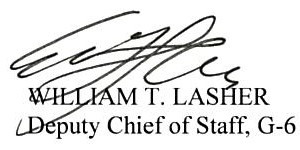 History. This publication is supplement 1 to Army Regulation 380-10.Summary. This supplement provides policy and mandates procedures for implementing the Army Foreign Disclosure Program within the United States Army Training and Doctrine Command (TRADOC).Applicability. This supplement applies to all TRADOC organizations and activities.Proponent and exception authority. The proponent of this supplement is the Deputy Chief of Staff, G-2. The proponent has the authority to approve exceptions or waivers to this supplement that are consistent with National Disclosure Policy and other controlling laws and regulations.Supplementation statement. The Office of the Deputy Chief of Staff, G-2, DAMI-CDD, 400 Army Pentagon, Washington, DC 20310-0400 approved this supplement to AR 380-10 on 8 March 2019. The proponent of this supplement is the HQ TRADOC, Deputy Chief of Staff, G-2 (ATIN-SD). Further supplementation is not permitted without prior approval of the Commanding General.Suggested improvements. Users are invited to send comments and suggested improvements on DA Form 2028 (Recommended Changes to Publications and Blank Forms) directly to the Deputy Chief of Staff, G-2 (ATIN-SD), 950 Jefferson Avenue, Fort Eustis, VA 23064-5740.TRADOC Supplement 1 to AR 380-10Distribution. This supplement is available in electronic media only at the TRADOC Administrative Publications website (http://adminpubs.tradoc.army.mil/).Supplement Army Regulation 380-10, as follows-After paragraph 1-18g add paragraphs 1-18h and 1-18i as follows:“h. The Commander, TRADOC, appoints, in writing, FDOs, with the exception that original classification authorities will appoint their own FDO. As necessary, appoint alternate FDOs and foreign disclosure representatives (FDRs) to assist the FDO in program management.Office of the Deputy Chief of Staff, G-2, Director of Security, is delegated the authority and responsibility to appoint FDRs to assist FDOs in program management. This authority may not be further delegated.The Commander may cancel or withdraw delegated authority at any time (to include upon review after a change of command).Ensure when personnel create records, they utilize a write for disclosure program to ensure TRADOC information is ready to use in coalition exercises and engagements. The TRADOC Write for Disclosure process is outlined in TRADOC Pamphlet 380-10.”After paragraph 2-10b add paragraph 2-10c as follows:“c. The Commander, TRADOC, has the authority to approve delegation of disclosure letters (DDLs) that only authorize the disclosure of unclassified information, with the exception of FLO DDLs.Office of the Deputy Chief of Staff, G-2, Director of Security, is delegated the authority and responsibility to approve CUI DDLs for positions other than FLO positions. This authority may not be further delegated.The Commander may cancel or withdraw delegated authority at any time (to include upon review after a change of command).”After paragraph 2-12b(2) add paragraph 2-12c as follows:“c. Additional training. TRADOC personnel providing planning, support or executing combined military and counterterrorism operations and exercises will require additional training to allow them to appropriately disclose uncaveated classified military information to specific foreign partners. TRADOC personnel involved in such efforts will contact their supporting FDO for this training.”2TRADOC Supplement 1 to AR 380-10After paragraph 3-1c add paragraph 3-1d as follows:“d. TRADOC Personnel with access to the NIPRNET seeking to disclose TRADOC information to foreign government representatives will submit their disclosure request via the Foreign Disclosure Management System (FDMS) located on the TRADOC G-2 Operational Environment (OE) portal. TRADOC personnel seeking to disclose information to foreign government representatives will also submit their requests via the FDMS portal. All submissions will allow at least a five business day window for the TRADOC FDO to respond. Requests for non-TRADOC information may require additional processing time. Non-TRADOC personnel are encouraged to use FDMS when requesting disclosure of TRADOC information.”Append to the end of paragraph 3-6c: “TRADOC FDOs can authorize disclosures of doctrine in draft form, for the purposes of collaboration with partner nations as required by TRADOC Pamphlet 525-3-1, The U.S. Army Operating Concept. This exception is limited to unclassified information. All draft doctrinal collaboration publications will be clearly marked as draft, for international collaboration only, and clearly state that the information will not be used as doctrine or cited. Distribution will be limited and controlled using a distribution tracking sheet.”After paragraph J-6(3) add paragraph j-6(4) as follows:“(4) After coordination with their appointed contact officer, TRADOC certified foreign liaison officers (FLOs) on an approved extended visit request (EVR), may direct their embassies to submit a multi-year recurring visit request to authorize FLO engagement with other co-located Army Futures Command organizations. A FLO certified to TRADOC may request an annual recurring visit request for additional organizations co-located on their same installation when they are not covered under other visit requests.”3